На основу члана 8. Уредбе о поступку за прибављање сагласности за ново запошљавање и додатно радно ангажовање код корисника јавних средстава („Сл. Гласник“ РС број 159/2020), Народни музеј Ваљево објављује:ПОДАЦИ О ЗАПОСЛЕНИМА У НАРОДНОМ МУЗЕЈУ ВАЉЕВО1. Структура запослених и ангажованих лица2. Структура одлива и прилива запослених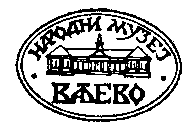 НАРОДНИ МУЗЕЈ ВАЉЕВО, 14000 Ваљево, Трг војводе Мишића 3narodnimuzejvaljevo.gmail.com WWW.MUSEUM.ORG.RSтел.  014/221-041 факс  014/224-641Стручна спремаБројсистематизованих извршилаца на свим радним местимаБрој запослених на неодређено времеБрој запослених на одређено време у својству приправникаБрој запослених на одређено време по било ком основу (изузев у својству приправника)Број лица ангажованих ван радног односаВисока                          16                       13                   0                      2	Виша                            0                            0                   0Средња                            5                         5                   0                       1Нижа                            2                         2                   0                       1Укупно                          23                       20                   0                       4Стручна спремаБрој запослених којима је престао радни однос на неодређено време по било ком основу у претходној календарској годиниБрој новозапослених на неодређено време и број запослених на одређено време у својству приправника у претходној календарској годиниБрој лица за која није реализована добијена сагласност Комисије у претходној календарској години Број запослених на неодређено време
 и одређено време у својству приправника
 у текућој календарској години у оквиру 70%Број запослених на неодређено време
 и одређено време у својству приправника
 у текућој календарској години изнад 70%Висока                   0                   0                   0                   0                   0Виша                   0                   0                   0                   0                   0Средња                   0                   0                   0                   0                   0Нижа                   0                   0                   0                   0                   0Укупно                   0                   0                   0                   0                   0